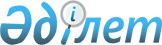 О районном бюджете на 2020 - 2022 годыРешение Байзакского районного маслихата Жамбылской области от 19 декабря 2019 года № 59-3. Зарегистрировано Департаментом юстиции Жамбылской области 26 декабря 2019 года № 4466.
      В соответствии со статьей 9 Бюджетного кодекса Республики Казахстан от 4 декабря 2008 года и статьей 6 Закона Республики Казахстан от 23 января 2001 года "О местном государственном управлении и самоуправлении в Республике Казахстан" районный маслихат РЕШИЛ:
      1. Утвердить районный бюджет на 2020 – 2022 годы согласно приложениям 1, 2, 3 в том числе на 2020 год в следующих объемах:
      1) доходы – 25008238 тысяч тенге, в том числе:
      налоговые поступления – 1 618 307 тысяч тенге;
      неналоговые поступления – 24184 тысяч тенге;
      поступления от продажи основного капитала – 53315 тысяч тенге;
      поступления трансфертов – 23312432 тысяч тенге;
      2) затраты – 26994904 тысяч тенге;
      3) чистое бюджетное кредитование – 2575113 тысяч тенге, в том числе:
      бюджетные кредиты – 2 806 336 тысяч тенге;
      погашение бюджетных кредитов – 17 425 тысяч тенге;
      4) сальдо по операциям с финансовыми активами – 0 тысяч тенге, в том
      числе:
      приобретение финансовых активов – 0 тысяч тенге;
      поступления от продажи финансовых активов государства – 0 тысяч тенге;
      5) дефицит бюджета (профицит) – - 4561779 тысяч тенге;
      6) финансирование дефицита бюджета (профицита) – 4561779 тысяч тенге.
      Сноска. Пункт 1 с изменениями, внесенными решениями Байзакского районного маслихата Жамбылской области от 10.03.2020 № 62-2 (вводится в действие с 01.01.2020); от 20.04.2020 № 64-3 (вводится в действие с 01.01.2020); от 24.06.2020 № 67-6 (вводится в действие с 01.01.2020); от 19.08.2020 № 70-2 (вводится в действие с 01.01.2020); от 27.10.2020 № 73-2 (вводится в действие с 01.01.2020); от 07.12.2020 № 75-2 (вводится в действие с 01.01.2020).


      2. Объем субвенции передаваемых из областного бюджета в районный бюджет на 2020 год установлено в размере 11916045 тысяч тенге.
      Установить на 2020 – 2022 годы норматив распределения в районный бюджет по индивидуальному подоходному налогу и социальному налогу в размере 50 процентов.
      Установить на 2020 – 2022 годы норматив распределения в районный бюджет по корпоративному подоходному налогу в размере 70 процентов.
      3. Объем субвенции передаваемых из районного бюджета в бюджет аппаратов акимов района в городе, города районного значения, поселка, села, сельских округов на 2020 год установить в размере 344417 тысяч тенге, в том числе:
      Жалгызтюбинский сельский округ – 24381 тыс тенге
      Диханский сельский округ – 28212 тыс тенге
      Мырзатайский сельский округ – 20810 тыс тенге
      Темирбекский сельский округ – 17929 тыс тенге
      Туймекентский сельский округ – 21607 тыс тенге
      Жанатурмысский сельский округ – 20381 тыс тенге
      Кокталский сельский округ – 13420 тыс тенге
      Ынтымакский сельский округ – 18201 тыс тенге
      Суханбаевский сельский округ – 17522 тыс тенге
      Костюбинский сельский округ – 16509 мың теңге
      Бурылский сельский округ – 21270 тыс тенге
      Коптерекский сельский округ – 18702 тыс тенге
      Улгулинский сельский округ – 17639 тыс тенге
      Сарыкемерский сельский округ – 4301 тыс тенге
      Кызыл жулдызский сельский округ – 2336 тыс тенге
      Ботамойнакский сельский округ – 22302 тыс тенге
      Байтерекский сельский округ – 31521 тыс тенге
      Сазтерекский сельский округ – 27374 тыс тенге
      4. В соответствии со статьей 18 Закона Республики Казахстан от 8 июля 2005 года "О государственном регулировании развития агропромышленного комплекса и сельских территорий" на 2020 – 2022 годы предусмотреть средства на выплату надбавки к заработной плате специалистам в области здравоохранения, социального обеспечения, образования, культуры, спорта и ветеринарии, являющимся гражданскими служащими и работающим в сельских населенных пунктах финансируемых из местных бюджетов в размере двадцать пять процентов от оклада и тарифных ставок по сравнению со ставками специалистов, занимающиеся этими видами деятельности в городских условиях.
      5. Утвердить резерв местного исполнительного органа района в размере 21000 тысяч тенге.
      6. Перечень местных бюджетных программ, не подлежащих секвестру в процессе исполнения местных бюджетов на 2020 год утвердить согласно приложению 4.
      7. Контроль за исполнением настоящего решения возложить на постоянную комиссию Байзакского районного маслихата по вопросам территориального экономического развития, финансов, бюджета, административной территориальной структуре, защиты прав человека и рассмотрение проектов договоров закупов участков земли.
      8. Настоящее решение вступает в силу со дня государственной регистрации в органах юстиции и вводится в действие с 1 января 2020 года. Районный бюджет на 2020 год
      Сноска. Приложение 1 - в редакции решения Байзакского районного маслихата Жамбылской области от 07.12.2020 № 75-2 (вводится в действие с 01.01.2020). Районный бюджет на 2021 год Районный бюджет на 2022 год Перечень местных бюджетных программ, не подлежащих секвестру в процессе исполнения местного бюджета на 2020 год
					© 2012. РГП на ПХВ «Институт законодательства и правовой информации Республики Казахстан» Министерства юстиции Республики Казахстан
				
      Председатель сессий Байзакского 

      районного маслихата 

А. Исабаев

      Секретарь Байзакского 

      районного маслихата 

Н. Тлепов
Приложение 1 к решению
Байзакского районного маслихата
№ 59-3 от 19 декабря 2019 года
Категория
Категория
Категория
Категория
Сумма, тысяч тенге
Класс
Класс
Класс
Сумма, тысяч тенге
Подкласс
Подкласс
Наименование
1. Доходы
25008238
1
Налоговые поступления
1618307
01
Подоходный налог
509100
1
Корпоративный подоходный налог
38000
2
Индивидуальный подоходный налог
471100
03
Социальный налог
400000
1
Социальный налог
400000
04
Hалоги на собственность
674269
1
Hалоги на имущество
646839
3
Земельный налог
2210
4
Hалог на транспортные средства
21920
5
Единый земельный налог
3300
05
Внутренние налоги на товары, работы и услуги
23513
2
Акцизы
14600
3
Поступления за использование природных и других ресурсов
2100
4
Сборы за ведение предпринимательской и профессиональной деятельности
6808
5
Налог на игорный бизнес
5
07
Прочие налоги
25
1
Прочие налоги
25
08
Обязательные платежи, взимаемые за совершение юридически значимых действий и (или) выдачу документов уполномоченными на то государственными органами или должностными лицами
11400
1
Государственная пошлина
11400
2
Неналоговые поступления
24184
01
Доходы от государственной собственности
1712
1
Поступления части чистого дохода государственных предприятий
46
4
Доходы на доли участия в юридических лицах, находящиеся в государственной собственности
34
5
Доходы от аренды имущества, находящегося в государственной собственности
1596
7
Вознаграждения по кредитам, выданным из государственного бюджета
11
9
Прочие доходы от государственной собственности
25
04
Штрафы, пени, санкции, взыскания, налагаемые государственными учреждениями, финансируемыми из государственного бюджета, а также содержащимися и финансируемыми из бюджета (сметы расходов) Национального Банка Республики Казахстан
449
1
Штрафы, пени, санкции, взыскания, налагаемые государственными учреждениями, финансируемыми из государственного бюджета, а также содержащимися и финансируемыми из бюджета (сметы расходов) Национального Банка Республики Казахстан
449
06
Прочие неналоговые поступления
22023
1
Прочие неналоговые поступления
22023
3
Поступления от продажи основного капитала
53315
01
Продажа государственного имущества, закрепленного за государственными учреждениями
2954
1
Продажа государственного имущества, закрепленного за государственными учреждениями
2954
03
Продажа земли и материальных активов
50361
1
Продажа земли
49815
2
Продажа материальных активов
546
4
Поступления трансфертов 
23312432
01
Трансферты из нижестоящих органов государственного управления
4579
3
Трансферты из бюджетов городов районного значения, сел, поселков, сельских округов
4579
02
Трансферты из вышестоящих органов государственного управления
23307853
2
Трансферты из областного бюджета
23307853
Функциональная группа
Функциональная группа
Функциональная группа
Функциональная группа
Сумма, тысяч тенге
Администратор бюджетных программ
Администратор бюджетных программ
Администратор бюджетных программ
Сумма, тысяч тенге
Программа
Программа
Наименование
Затраты
26994904
01
Государственные услуги общего характера
910046
112
Аппарат маслихата района (города областного значения)
26201
001
Услуги по обеспечению деятельности маслихата района (города областного значения)
26201
122
Аппарат акима района (города областного значения)
190031
001
Услуги по обеспечению деятельности акима района (города областного значения)
183767
003
Капитальные расходы государственного органа 
6264
452
Отдел финансов района (города областного значения)
87769
001
Услуги по реализации государственной политики в области исполнения бюджета и управления коммунальной собственностью района (города областного значения)
30218
003
Проведение оценки имущества в целях налогообложения
1906
010
Приватизация, управление коммунальным имуществом, постприватизационная деятельность и регулирование споров, связанных с этим 
178
018
Капитальные расходы государственного органа 
579
Целевые текущие трансферты нижестоящим бюджетам
54888
453
Отдел экономики и бюджетного планирования района (города областного значения)
24956
001
Услуги по реализации государственной политики в области формирования и развития экономической политики, системы государственного планирования и управления района (города областного значения)
24587
004
Капитальные расходы государственного органа 
369
458
Отдел жилищно-коммунального хозяйства, пассажирского транспорта и автомобильных дорог района (города областного значения)
567925
001
Услуги по реализации государственной политики на местном уровне в области жилищно-коммунального хозяйства, пассажирского транспорта и автомобильных дорог
23686
013
Капитальные расходы государственного органа 
340
113
Целевые текущие трансферты нижестоящим бюджетам
543899
466
Отдел архитектуры, градостроительства и строительства района (города областного значения)
100
040
Развитие объектов государственных органов
100
493
Отдел предпринимательства, промышленности и туризма района (города областного значения)
13064
001
Услуги по реализации государственной политики на местном уровне в области развития предпринимательства, промышленности и туризма
13008
003
Капитальные расходы государственного органа 
56
02
Оборона
56268
122
Аппарат акима района (города областного значения)
56268
005
Мероприятия в рамках исполнения всеобщей воинской обязанности
4628
006
Предупреждение и ликвидация чрезвычайных ситуаций масштаба района (города областного значения)
42044
007
Мероприятия по профилактике и тушению степных пожаров районного (городского) масштаба, а также пожаров в населенных пунктах, в которых не созданы органы государственной противопожарной службы
9596
03
Общественный порядок, безопасность, правовая, судебная, уголовно-исполнительная деятельность
8524
466
Отдел архитектуры, градостроительства и строительства района (города областного значения)
3720
066
Строительство объектов общественного порядка и безопасности
3720
458
Отдел жилищно-коммунального хозяйства, пассажирского транспорта и автомобильных дорог района (города областного значения)
4804
021
Обеспечение безопасности дорожного движения в населенных пунктах
4804
04
Образование
16388446
464
Отдел образования района (города областного значения)
11848849
003
Общеобразовательное обучение
11438058
006
Дополнительное образование для детей
410791
465
Отдел физической культуры и спорта района (города областного значения)
357461
017
Дополнительное образование для детей и юношества по спорту
357461
466
Отдел архитектуры, градостроительства и строительства района (города областного значения)
677722
021
Строительство и реконструкция объектов начального, основного среднего и общего среднего образования
677722
464
Отдел образования района (города областного значения)
3504414
001
Услуги по реализации государственной политики на местном уровне в области образования 
24374
005
Приобретение и доставка учебников, учебно-методических комплексов для государственных учреждений образования района (города областного значения)
133254
012
Капитальные расходы государственного органа 
1720
015
Ежемесячная выплата денежных средств опекунам (попечителям) на содержание ребенка-сироты (детей-сирот), и ребенка (детей), оставшегося без попечения родителей
19747
019
Присуждение грантов государственным учреждениям образования района (города областного значения) за высокие показатели работы
34000
023
Методическая работа
37442
029
Обследование психического здоровья детей и подростков и оказание психолого-медико-педагогической консультативной помощи населению
78316
067
Капитальные расходы подведомственных государственных учреждений и организаций
1338378
113
Целевые текущие трансферты нижестоящим бюджетам
1837183
06
Социальная помощь и социальное обеспечение
1943093
451
Отдел занятости и социальных программ района (города областного значения)
615874
005
Государственная адресная социальная помощь
615874
464
 Отдел образования района (города областного значения 
13714
030
Содержание ребенка (детей), переданного патронатным воспитателям 
6425
031
Государственная поддержка по содержанию детей-сирот и детей, оставшихся без попечения родителей, в детских домах семейного типа и приемных семьях
7289
451
Отдел занятости и социальных программ района (города областного значения)
1195781
002
Программа занятости
881921
004
Оказание социальной помощи на приобретение топлива специалистам здравоохранения, образования, социального обеспечения, культуры, спорта и ветеринарии в сельской местности в соответствии с законодательством Республики Казахстан
35169
006
Оказание жилищной помощи 
141
007
Социальная помощь отдельным категориям нуждающихся граждан по решениям местных представительных органов
40910
010
Материальное обеспечение детей-инвалидов, воспитывающихся и обучающихся на дому
4985
014
Оказание социальной помощи нуждающимся гражданам на дому
56190
017
Обеспечение нуждающихся инвалидов обязательными гигиеническими средствами и предоставление услуг специалистами жестового языка, индивидуальными помощниками в соответствии с индивидуальной программой реабилитации инвалида
109848
023
Обеспечение деятельности центров занятости населения
66617
451
Отдел занятости и социальных программ района (города областного значения)
117724
001
Услуги по реализации государственной политики на местном уровне в области обеспечения занятости и реализации социальных программ для населения
53396
011
Оплата услуг по зачислению, выплате и доставке пособий и других социальных выплат
17500
021
Капитальные расходы государственного органа 
737
050
Обеспечение прав и улучшение качества жизни инвалидов в Республике Казахстан
34252
113
Целевые текущие трансферты нижестоящим бюджетам
11839
07
Жилищно-коммунальное хозяйство
4259859
458
Отдел жилищно-коммунального хозяйства, пассажирского транспорта и автомобильных дорог района (города областного значения)
261330
070
Возмещение платежей населения по оплате коммунальных услуг в режиме чрезвычайного положения в Республике Казахстан
261330
463
Отдел земельных отношений района (города областного значения)
7657
016
Изъятие земельных участков для государственных нужд
7657
466
Отдел архитектуры, градостроительства и строительства района (города областного значения)
884232
003
Проектирование и (или) строительство, реконструкция жилья коммунального жилищного фонда
24864
004
Проектирование, развитие и (или) обустройство инженерно-коммуникационной инфраструктуры
437899
058
Развитие системы водоснабжения и водоотведения в сельских населенных пунктах
421469
458
Отдел жилищно-коммунального хозяйства, пассажирского транспорта и автомобильных дорог района (города областного значения)
3106640
012
Функционирование системы водоснабжения и водоотведения
23875
016
Обеспечение санитарии населенных пунктов
1765
018
Благоустройство и озеленение населенных пунктов
2055
058
Развитие системы водоснабжения и водоотведения в сельских населенных пунктах
3078945
08
Культура, спорт, туризм и информационное пространство
900116
455
Отдел культуры и развития языков района (города областного значения)
239980
003
Поддержка культурно-досуговой работы
216024
009
Обеспечение сохранности историко - культурного наследия и доступа к ним 
23956
466
Отдел архитектуры, градостроительства и строительства района (города областного значения)
356184
011
Развитие объектов культуры
356184
465
Отдел физической культуры и спорта района (города областного значения)
26428
001
Услуги по реализации государственной политики на местном уровне в сфере физической культуры и спорта
12635
005
Развитие массового спорта и национальных видов спорта 
2100
006
Проведение спортивных соревнований на районном (города областного значения) уровне
3855
007
Подготовка и участие членов сборных команд района (города областного значения) по различным видам спорта на областных спортивных соревнованиях
4152
032
Капитальные расходы подведомственных государственных учреждений и организаций
807
113
Целевые текущие трансферты нижестоящим бюджетам
2879
466
Отдел архитектуры, градостроительства и строительства района (города областного значения)
13843
008
Развитие объектов спорта
13843
455
Отдел культуры и развития языков района (города областного значения)
100837
006
Функционирование районных (городских) библиотек
100177
007
Развитие государственного языка и других языков народа Казахстана
660
456
Отдел внутренней политики района (города областного значения)
23063
002
Услуги по проведению государственной информационной политики через газеты и журналы 
23063
455
Отдел культуры и развития языков района (города областного значения)
68011
001
Услуги по реализации государственной политики на местном уровне в области развития языков и культуры
12138
010
Капитальные расходы государственного органа 
4870
032
Капитальные расходы подведомственных государственных учреждений и организаций
48518
113
Целевые текущие трансферты нижестоящим бюджетам
2485
456
Отдел внутренней политики района (города областного значения)
71770
001
Услуги по реализации государственной политики на местном уровне в области информации, укрепления государственности и формирования социального оптимизма граждан
20762
003
Реализация мероприятий в сфере молодежной политики
44843
006
Капитальные расходы государственного органа 
4920
032
Капитальные расходы подведомственных государственных учреждений и организаций
1245
10
Сельское, водное, лесное, рыбное хозяйство, особо охраняемые природные территории, охрана окружающей среды и животного мира, земельные отношения
170380
462
Отдел сельского хозяйства района (города областного значения)
29528
001
Услуги по реализации государственной политики на местном уровне в сфере сельского хозяйства
28863
006
Капитальные расходы государственного органа
665
466
Отдел архитектуры, градостроительства и строительства района (города областного значения)
8828
010
Развитие объектов сельского хозяйства
8828
473
Отдел ветеринарии района (города областного значения)
62268
001
Услуги по реализации государственной политики на местном уровне в сфере ветеринарии
5710
005
Обеспечение функционирования скотомогильников (биотермических ям)
1477
007
Организация отлова и уничтожения бродячих собак и кошек
2113
009
Проведение ветеринарных мероприятий по энзоотическим болезням животных
8968
010
Проведение мероприятий по идентификации сельскохозяйственных животных
500
011
Проведение противоэпизоотических мероприятий
43500
463
Отдел земельных отношений района (города областного значения)
57987
001
Услуги по реализации государственной политики в области регулирования земельных отношений на территории района (города областного значения)
25303
006
Землеустройство, проводимое при установлении границ районов, городов областного значения, районного значения, сельских округов, поселков, сел
10710
007
Капитальные расходы государственного органа 
454
113
Целевые текущие трансферты нижестоящим бюджетам
21520
453
Отдел экономики и бюджетного планирования района (города областного значения)
11769
099
Реализация мер по оказанию социальной поддержки специалистов
11769
11
Промышленность, архитектурная, градостроительная и строительная деятельность
80753
466
Отдел архитектуры, градостроительства и строительства района (города областного значения)
80753
001
Услуги по реализации государственной политики в области строительства, улучшения архитектурного облика городов, районов и населенных пунктов области и обеспечению рационального и эффективного градостроительного освоения территории района (города областного значения)
30099
013
Разработка схем градостроительного развития территории района, генеральных планов городов районного (областного) значения, поселков и иных сельских населенных пунктов
49428
015
Капитальные расходы государственного органа 
754
032
Капитальные расходы подведомственных государственных учреждений и организаций
472
12
Транспорт и коммуникации
378324
458
Отдел жилищно-коммунального хозяйства, пассажирского транспорта и автомобильных дорог района (города областного значения)
378324
023
Обеспечение функционирования автомобильных дорог
25871
045
Капитальный и средний ремонт автомобильных дорог районного значения и улиц населенных пунктов
352453
13
Прочие
1474019
452
Отдел финансов района (города областного значения)
11687
012
Резерв местного исполнительного органа района (города областного значения) 
11687
464
Отдел образования района (города областного значения)
431600
077
Реализация мероприятий по социальной и инженерной инфраструктуре в сельских населенных пунктах в рамках проекта "Ауыл-Ел бесігі"
431600
465
Отдел физической культуры и спорта района (города областного значения)
54404
052
Реализация мероприятий по социальной и инженерной инфраструктуре в сельских населенных пунктах в рамках проекта "Ауыл-Ел бесігі"
54404
466
Отдел архитектуры, градостроительства и строительства района (города областного значения)
976328
079
Развитие социальной и инженерной инфраструктуры в сельских населенных пунктах в рамках проекта "Ауыл-Ел бесігі"
976328
14
Обслуживание долга
26
452
Отдел финансов района (города областного значения)
26
013
Обслуживание долга местных исполнительных органов по выплате вознаграждений и иных платежей по займам из областного бюджета
26
15
Трансферты
425050
452
Отдел финансов района (города областного значения)
425050
006
Возврат неиспользованных (недоиспользованных) целевых трансфертов
53
024
Целевые текущие трансферты из нижестоящего бюджета на компенсацию потерь вышестоящего бюджета в связи с изменением законодательства
80580
038
Субвенции
344417
3.Чистое бюджетное кредитование
2575113
Бюджетные кредиты
2592538
06
Социальная помощь и социальное обеспечение
2477293
458
Отдел жилищно-коммунального хозяйства, пассажирского транспорта и автомобильных дорог района (города областного значения)
1891914
088
Кредитование бюджетов города районного значения, села, поселка, сельского округа для финансирования мер в рамках Дорожной карты занятости
1891914
462
Отдел сельского хозяйства района (города областного значения)
405836
088
Кредитование бюджетов города районного значения, села, поселка, сельского округа для финансирования мер в рамках Дорожной карты занятости
405836
465
Отдел физической культуры и спорта района (города областного значения)
82554
088
Кредитование бюджетов города районного значения, села, поселка, сельского округа для финансирования мер в рамках Дорожной карты занятости
82554
466
Отдел архитектуры, градостроительства и строительства района (города областного значения)
96989
088
Кредитование бюджетов города районного значения, села, поселка, сельского округа для финансирования мер в рамках Дорожной карты занятости
96989
10
Сельское, водное, лесное, рыбное хозяйство, особо охраняемые природные территории, охрана окружающей среды и животного мира, земельные отношения
115245
453
Отдел экономики и бюджетного планирования района (города областного значения)
115245
006
Бюджетные кредиты для реализации мер социальной поддержки специалистов социальной сферы сельских населенных пунктов
115245
Категория 
Категория 
Категория 
Категория 
Категория 
Класс 
Класс 
Класс 
Класс 
Подкласс
Подкласс
Подкласс
Наименование 
Наименование 
Наименование 
5
Погашение бюджетных кредитов
17425
01
Погашение бюджетных кредитов
17425
1
Погашение бюджетных кредитов, выданных из государственного бюджета
17425
Функциональная группа
Функциональная группа
Функциональная группа
Функциональная группа
Администратор бюджетной программы
Администратор бюджетной программы
Администратор бюджетной программы
Программа
Программа
Наименование 
Наименование 
4. Сальдо по операциям с финансовыми активами
0
13
Прочие
0
452
Отдел финансов района (города областного значения)
0
014
Формирование или увеличение уставного капитала юридических лиц
0
Категория 
Категория 
Категория 
Категория 
Категория 
Класс 
Класс 
Класс 
Класс 
Подкласс 
Подкласс 
Подкласс 
Наименование
Наименование
6
Поступления от продажи финансовых активов государства
2789
01
Поступления от продажи финансовых активов государства
2789
1
Поступления от продажи финансовых активов внутри страны
2789
Функциональная группа
Функциональная группа
Функциональная группа
Функциональная группа
Администратор бюджетной программы
Администратор бюджетной программы
Администратор бюджетной программы
Администратор бюджетной программы
Программа 
Программа 
Программа 
Наименование
Наименование
5.Дефицит бюджета (профицит)
-4561779
6. Финансирование дефицита бюджета (использование профицита)
4561779
Категория 
Категория 
Категория 
Категория 
Категория 
Класс 
Класс 
Класс 
Класс 
Подкласс 
Подкласс 
Подкласс 
Наименование 
Наименование 
Наименование 
7
Поступления займов
2067310
01
Внутренние государственные займы
2067310
2
Договора по займам
2067310
8
Используемые остатки бюджетных средств
19311
1
Остатки бюджетных средств
19311
01
Остатки бюджетных средств
19311
2
Остатки бюджетных средств на конец отчетного периода
0
01
Остатки бюджетных средств на конец отчетного периода
0
Функциональная группа 
Функциональная группа 
Функциональная группа 
Функциональная группа 
Функциональная группа 
Администратор бюджетной программы 
Администратор бюджетной программы 
Администратор бюджетной программы 
Администратор бюджетной программы 
Программа 
Программа 
Программа 
Наименование 
Наименование 
Наименование 
16
Погашение займов
17425
452
Отдел финансов района (города областного значения)
17425
008
Погашение долга местного исполнительного органа перед вышестоящим бюджетом
17425Приложение 2 к решению
Байзакского районного маслихата
от 19 декабря 2019 года № 59-3
Категория 
Категория 
Категория 
Категория 
Сумма, тысяч тенге
Класс
Класс
Класс
Сумма, тысяч тенге
Подкласс 
Подкласс 
Сумма, тысяч тенге
наименование
1. Доходы
21666867
1
Налоговые поступления
1639937
01
Подоходный налог
316485
2
Индивидуальный подоходный налог
316485
03
Социальный налог
565000
1
Социальный налог
565000
04
Hалоги на собственность
718968
1
Hалоги на имущество
714168
5
Единый земельный налог
4800
05
Внутренние налоги на товары, работы и услуги
24989
2
Акцизы
15900
3
Поступления за использование природных и других ресурсов
1800
4
Сборы за ведение предпринимательской и профессиональной деятельности
7280
5
Налог на игорный бизнес
9
07
Прочие налоги
95
1
Прочие налоги
95
08
Обязательные платежи, взимаемые за совершение юридически значимых действий и (или) выдачу документов уполномоченными на то государственными органами или должностными лицами
14400
1
Государственная пошлина
14400
2
Неналоговые поступления
7217
01
Доходы от государственной собственности
1403
1
Поступления части чистого дохода государственных предприятий
40
4
Доходы на доли участия в юридических лицах, находящиеся в государственной собственности
54
5
Доходы от аренды имущества, находящегося в государственной собственности
1271
7
Вознаграждения по кредитам, выданным из государственного бюджета
12
9
Прочие доходы от государственной собственности
26
04
Штрафы, пени, санкции, взыскания, налагаемые государственными учреждениями, финансируемыми из государственного бюджета, а также содержащимися и финансируемыми из бюджета (сметы расходов) Национального Банка Республики Казахстан
1140
1
Штрафы, пени, санкции, взыскания, налагаемые государственными учреждениями, финансируемыми из государственного бюджета, а также содержащимися и финансируемыми из бюджета (сметы расходов) Национального Банка Республики Казахстан
1140
06
Прочие неналоговые поступления
4674
1
Прочие неналоговые поступления
4674
3
Поступления от продажи основного капитала
47374
01
Продажа государственного имущества, закрепленного за государственными учреждениями
496
1
Продажа государственного имущества, закрепленного за государственными учреждениями
496
03
Продажа земли и нематериальных активов
46878
1
Продажа земли
46305
2
Продажа нематериальных активов
573
4
Поступления трансфертов
19972339
02
Трансферты из вышестоящих органов государственного управления
19972339
2
Трансферты из областного бюджета
19972339
Функциональная группа
Функциональная группа
Функциональная группа
Функциональная группа
Сумма, тысяч тенге 
Администратор бюджетных программ
Администратор бюджетных программ
Администратор бюджетных программ
Сумма, тысяч тенге 
Программа
Программа
Наименование
2. Затраты
21666867
01
Государственные услуги общего характера
234404
112
Аппарат маслихата района (города областного значения)
27929
001
Услуги по обеспечению деятельности маслихата района (города областного значения)
27859
003
Капитальные расходы государственного органа
70
122
Аппарат акима района (города областного значения)
124352
001
Услуги по обеспечению деятельности акима района (города областного значения)
122936
003
Капитальные расходы государственного органа 
1416
452
Отдел финансов района (города областного значения)
28973
001
Услуги по реализации государственной политики в области исполнения бюджета района (города областного значения) и управления коммунальной собственностью района (города областного значения)
25482
003
Проведение оценки имущества в целях налогообложения
2000
010
Приватизация, управление коммунальным имуществом, пост приватизационная деятельность и регулирование споров, связанных с этим 
750
018
Капитальные расходы государственного органа 
741
453
Отдел экономики и бюджетного планирования района (города областного значения)
20705
001
Услуги по реализации государственной политики в области формирования и развития экономической политики, системы государственного планирования и управления района (города областного значения)
20665
004
Капитальные расходы государственного органа 
40
458
Отдел жилищно-коммунального хозяйства, пассажирского транспорта и автомобильных дорог района (города областного значения)
16746
001
Услуги по реализации государственной политики на местном уровне в области жилищно-коммунального хозяйства, пассажирского транспорта и автомобильных дорог 
16706
013
Капитальные расходы государственного органа 
40
493
Отдел предпринимательства, промышленности и туризма района (города областного значения)
15699
001
Услуги по реализации государственной политики на местном уровне в области развития предпринимательства и промышленности
15669
003
Капитальные расходы государственного органа 
30
02
Оборона
12569
122
Аппарат акима района (города областного значения)
12569
005
Мероприятия в рамках исполнения всеобщей воинской обязанности
3973
007
Мероприятия по профилактике и тушению степных пожаров районного (городского) масштаба, а также пожаров в населенных пунктах, в которых не созданы органы государственной противопожарной службы
8596
03
Общественный порядок, безопасность, правовая, судебная, уголовно-исполнительная деятельность
7218
458
Отдел жилищно-коммунального хозяйства, пассажирского транспорта и автомобильных дорог района (города областного значения)
7218
021
Обеспечение безопасности дорожного движения в населенных пунктах
7218
04
Образование
16279474
464
Отдел образования района (города областного значения)
13231061
003
Общеобразовательное обучение
12745000
006
Дополнительное образование для детей
486061
465
Отдел физической культуры и спорта района (города областного значения)
236217
017
Дополнительное образование для детей и юношества по спорту
236217
466
Отдел архитектуры, градостроительства и строительства района (города областного значения)
322000
021
Строительство и реконструкция объектов начального, основного среднего и общего среднего образования
322000
464
Отдел образования района (города областного значения)
2490196
001
Услуги по реализации государственной политики на местном уровне в области образования 
39721
005
Приобретение и доставка учебников, учебно-методических комплексов для государственных учреждений образования района (города областного значения)
145560
007
Проведение школьных олимпиад, внешкольных мероприятий и конкурсов районного (городского) масштаба
1107
015
Ежемесячная выплата денежных средств опекунам (попечителям) на содержание ребенка-сироты (детей-сирот), и ребенка (детей), оставшегося без попечения родителей
21863
023
Методическая работа
32973
029
Обследование психического здоровья детей и подростков и оказание психолого-медико-педагогической консультативной помощи населению
85437
067
Капитальные расходы подведомственных государственных учреждений и организаций
105000
113
Целевые текущие трансферты нижестоящим бюджетам
2058535
06
Социальная помощь и социальное обеспечение
896959
451
Отдел занятости и социальных программ района (города областного значения)
263749
005
Государственная адресная социальная помощь
263749
464
 Отдел образования района (города областного значения 
1371
030
Содержание ребенка (детей), переданного патронатным воспитателям 
1371
451
Отдел занятости и социальных программ района (города областного значения)
631839
002
Программа занятости
255588
004
Оказание социальной помощи на приобретение топлива специалистам здравоохранения, образования, социального обеспечения, культуры, спорта и ветеринарии в сельской местности в соответствии с законодательством Республики Казахстан
27500
006
Оказание жилищной помощи 
4000
007
Социальная помощь отдельным категориям нуждающихся граждан по решениям местных представительных органов
35005
010
Материальное обеспечение детей-инвалидов, воспитывающихся и обучающихся на дому
6870
014
Оказание социальной помощи нуждающимся гражданам на дому
57031
017
Обеспечение нуждающихся инвалидов обязательными гигиеническими средствами и предоставление услуг специалистами жестового языка, индивидуальными помощниками в соответствии с индивидуальной программой реабилитации инвалида
130439
023
Обеспечение деятельности центров занятости населения
50309
001
Услуги по реализации государственной политики на местном уровне в области обеспечения занятости и реализации социальных программ для населения
43554
011
Оплата услуг по зачислению, выплате и доставке пособий и других социальных выплат
19493
021
Капитальные расходы государственного органа 
550
054
Размещение государственного социального заказа в неправительственных организациях
1500
07
Жилищно-коммунальное хозяйство
2981734
458
Отдел жилищно-коммунального хозяйства, пассажирского транспорта и автомобильных дорог района (города областного значения)
2871734
016
Обеспечение санитарии населенных пунктов
298
058
Развитие системы водоснабжения и водоотведения в сельских населенных пунктах
2871436
466
Отдел архитектуры, градостроительства и строительства района (города областного значения)
110000
004
Проектирование, развитие и (или) обустройство инженерно-коммуникационной инфраструктуры
110000
08
Культура, спорт, туризм и информационное пространство
427851
455
Отдел культуры и развития языков района (города областного значения)
201306
003
Поддержка культурно-досуговой работы
185226
009
Обеспечение сохранности историко - культурного наследия и доступа к ним 
16080
465
Отдел физической культуры и спорта района (города областного значения)
21096
001
Услуги по реализации государственной политики на местном уровне в сфере физической культуры и спорта
11374
005
Развитие массового спорта и национальных видов спорта 
2693
006
Проведение спортивных соревнований на районном (города областного значения) уровне
2693
007
Подготовка и участие членов сборных команд района (города областного значения) по различным видам спорта на областных спортивных соревнованиях
4336
455
Отдел культуры и развития языков района (города областного значения)
93881
006
Функционирование районных (городских) библиотек
92881
007
Развитие государственного языка и других языков народа Казахстана
1000
456
Отдел внутренней политики района (города областного значения)
21000
002
Услуги по проведению государственной информационной политики через газеты и журналы 
21000
455
Отдел культуры и развития языков района (города областного значения)
21004
001
Услуги по реализации государственной политики на местном уровне в области развития языков и культуры
12804
010
Капитальные расходы государственного органа 
200
032
Капитальные расходы подведомственных государственных учреждений и организаций
8000
456
Отдел внутренней политики района (города областного значения)
69564
001
Услуги по реализации государственной политики на местном уровне в области информации, укрепления государственности и формирования социального оптимизма граждан
22872
003
Реализация мероприятий в сфере молодежной политики
46377
006
Капитальные расходы государственного органа 
315
10
Сельское, водное, лесное, рыбное хозяйство, особо охраняемые природные территории, охрана окружающей среды и животного мира, земельные отношения
206632
462
Отдел сельского хозяйства района (города областного значения)
27315
001
Услуги по реализации государственной политики на местном уровне в сфере сельского хозяйства
26802
006
Капитальные расходы государственного органа
513
473
Отдел ветеринарии района (города областного значения)
144594
001
Услуги по реализации государственной политики на местном уровне в сфере ветеринарии
16970
003
Капитальные расходы государственного органа
311
005
Обеспечение функционирования скотомогильников (биотермических ям)
3828
006
Организация санитарного убоя больных животных
2548
007
Организация отлова и уничтожения бродячих собак и кошек
3200
008
Возмещение владельцам стоимости изымаемых и уничтожаемых больных животных, продуктов и сырья животного происхождения
3450
009
Проведение ветеринарных мероприятий по энзоотическим болезням животных
2500
010
Проведение мероприятий по идентификации сельскохозяйственных животных
1667
011
Проведение противоэпизоотических мероприятий
110120
463
Отдел земельных отношений района (города областного значения)
22292
001
Услуги по реализации государственной политики в области регулирования земельных отношений на территории района (города областного значения)
13309
006
Землеустройство, проводимое при установлении границ районов, городов областного значения, районного значения, сельских округов, поселков, сел
8906
007
Капитальные расходы государственного органа
77
453
Отдел экономики и бюджетного планирования района (города областного значения)
12431
099
Реализация мер по оказанию социальной поддержки специалистов
12431
11
Промышленность, архитектурная, градостроительная и строительная деятельность
25838
466
Отдел архитектуры, градостроительства и строительства района (города областного значения)
25838
001
Услуги по реализации государственной политики в области строительства, улучшения архитектурного облика городов, районов и населенных пунктов области и обеспечению рационального и эффективного градостроительного освоения территории района (города областного значения)
24906
015
Капитальные расходы государственного органа 
932
12
Транспорт и коммуникации
127000
458
Отдел жилищно-коммунального хозяйства, пассажирского транспорта и автомобильных дорог района (города областного значения)
127000
023
Обеспечение функционирования автомобильных дорог
127000
13
Прочие
17000
452
Отдел финансов района (города областного значения)
17000
012
Резерв местного исполнительного органа района (города областного значения) 
17000
15
Трансферты
450188
452
Отдел финансов района (города областного значения)
450188
038
Субвенции
450188
3.Чистое бюджетное кредитование
89751
Бюджетные кредиты
103389
10
Сельское, водное, лесное, рыбное хозяйство, особо охраняемые природные территории, охрана окружающей среды и животного мира, земельные отношения
103389
453
Отдел экономики и бюджетного планирования района (города областного значения)
103389
006
Бюджетные кредиты для реализации мер социальной поддержки специалистов социальной сферы сельских населенных пунктов
103389
Категория 
Категория 
Категория 
Категория 
Категория 
Класс 
Класс 
Класс 
Класс 
Наименование
Наименование
5
Погашение бюджетных кредитов
13638
01
Погашение бюджетных кредитов
13638
1
Погашение бюджетных кредитов, выданных из государственного бюджета
13638
Функциональная группа
Функциональная группа
Функциональная группа
Функциональная группа
Администратор бюджетной программы
Администратор бюджетной программы
Администратор бюджетной программы
Программа
Программа
Наименование
4. Сальдо по операциям с финансовыми активами
0
13
Прочие
0
452
Отдел финансов района (города областного значения)
0
014
Формирование или увеличение уставного капитала юридических лиц
0
Категория 
Категория 
Категория 
Категория 
Категория 
Класс 
Класс 
Класс 
Класс 
Подкласс 
Подкласс 
Подкласс 
Наименование
Наименование
6
Поступления от продажи финансовых активов государства
0
01
Поступления от продажи финансовых активов государства
0
1
Поступления от продажи финансовых активов внутри страны
0
Функциональная группа
Функциональная группа
Функциональная группа
Функциональная группа
Администратор бюджетной программы
Администратор бюджетной программы
Администратор бюджетной программы
Администратор бюджетной программы
Программа 
Программа 
Программа 
Наименование
Наименование
5.Дефицит бюджета (профицит)
-89751
6. Финансирование дефицита бюджета (использование профицита)
89751
Категория 
Категория 
Категория 
Категория 
Класс 
Класс 
Класс 
Класс 
Подкласс 
Подкласс 
Подкласс 
Наименование
Наименование
7
Поступления займов
103389
01
Внутренние государственные займы
103389
2
Договора по займам
103389
8
Используемые остатки бюджетных средств
0
1
Остатки бюджетных средств
0
01
Остатки бюджетных средств
0
2
Остатки бюджетных средств на конец отчетного периода
0
01
Остатки бюджетных средств на конец отчетного периода
0
Функциональная группа 
Функциональная группа 
Функциональная группа 
Функциональная группа 
Функциональная группа 
Администратор бюджетной программы 
Администратор бюджетной программы 
Администратор бюджетной программы 
Администратор бюджетной программы 
Программа 
Программа 
Программа 
Наименование
Наименование
16
Погашение займов
13638
452
Отдел финансов района (города областного значения)
13638
008
Погашение долга местного исполнительного органа перед вышестоящим бюджетом
13638Приложение 3 к решению
 Байзакского районного 
маслихата от 19 декабря 2019 
года № 59-3
Категория 
Категория 
Категория 
Категория 
Сумма, тысяч тенге
Класс
Класс
Класс
Сумма, тысяч тенге
Подкласс 
Подкласс 
Сумма, тысяч тенге
наименование
1. Доходы
20680145
1
Налоговые поступления
1679703
01
Подоходный налог
319906
2
Индивидуальный подоходный налог
319906
03
Социальный налог
585000
1
Социальный налог
585000
04
Hалоги на собственность
734817
1
Hалоги на имущество
729917
5
Единый земельный налог
4900
05
Внутренние налоги на товары, работы и услуги
25280
2
Акцизы
16000
3
Поступления за использование природных и других ресурсов
1830
4
Сборы за ведение предпринимательской и профессиональной деятельности
7440
5
Налог на игорный бизнес
10
07
Прочие налоги
100
1
Прочие налоги
100
08
Обязательные платежи, взимаемые за совершение юридически значимых действий и (или) выдачу документов уполномоченными на то государственными органами или должностными лицами
14600
1
Государственная пошлина
14600
2
Неналоговые поступления
7759
01
Доходы от государственной собственности
1520
1
Поступления части чистого дохода государственных предприятий
42
4
Доходы на доли участия в юридических лицах, находящиеся в государственной собственности
55
5
Доходы от аренды имущества, находящегося в государственной собственности
1384
7
Вознаграждения по кредитам, выданным из государственного бюджета
12
9
Прочие доходы от государственной собственности
27
04
Штрафы, пени, санкции, взыскания, налагаемые государственными учреждениями, финансируемыми из государственного бюджета, а также содержащимися и финансируемыми из бюджета (сметы расходов) Национального Банка Республики Казахстан
1225
1
Штрафы, пени, санкции, взыскания, налагаемые государственными учреждениями, финансируемыми из государственного бюджета, а также содержащимися и финансируемыми из бюджета (сметы расходов) Национального Банка Республики Казахстан
1225
06
Прочие неналоговые поступления
5014
1
Прочие неналоговые поступления
5014
3
Поступления от продажи основного капитала
48723
01
Продажа государственного имущества, закрепленного за государственными учреждениями
521
1
Продажа государственного имущества, закрепленного за государственными учреждениями
521
03
Продажа земли и нематериальных активов
48202
1
Продажа земли
47602
2
Продажа нематериальных активов
600
4
Поступления трансфертов
18943960
02
Трансферты из вышестоящих органов государственного управления
18943960
2
Трансферты из областного бюджета
18943960
Функциональная группа
Функциональная группа
Функциональная группа
Функциональная группа
Сумма, тысяч тенге 
Администратор бюджетных программ
Администратор бюджетных программ
Администратор бюджетных программ
Сумма, тысяч тенге 
Программа
Программа
Сумма, тысяч тенге 
Наименование
2. Затраты
20680145
01
Государственные услуги общего характера
235440
112
Аппарат маслихата района (города областного значения)
27894
001
Услуги по обеспечению деятельности маслихата района (города областного значения)
27859
003
Капитальные расходы государственного органа 
35
122
Аппарат акима района (города областного значения)
124352
001
Услуги по обеспечению деятельности акима района (города областного значения)
122936
003
Капитальные расходы государственного органа 
1416
452
Отдел финансов района (города областного значения)
28999
001
Услуги по реализации государственной политики в области исполнения бюджета района (города областного значения) и управления коммунальной собственностью района (города областного значения)
25508
003
Проведение оценки имущества в целях налогообложения
2000
010
Приватизация, управление коммунальным имуществом, пост приватизационная деятельность и регулирование споров, связанных с этим 
750
018
Капитальные расходы государственного органа 
741
453
Отдел экономики и бюджетного планирования района (города областного значения)
21780
001
Услуги по реализации государственной политики в области формирования и развития экономической политики, системы государственного планирования и управления района (города областного значения)
21489
004
Капитальные расходы государственного органа 
291
458
Отдел жилищно-коммунального хозяйства, пассажирского транспорта и автомобильных дорог района (города областного значения)
16746
001
Услуги по реализации государственной политики на местном уровне в области жилищно-коммунального хозяйства, пассажирского транспорта и автомобильных дорог 
16706
013
Капитальные расходы государственного органа 
40
493
Отдел предпринимательства, промышленности и туризма района (города областного значения)
15669
001
Услуги по реализации государственной политики на местном уровне в области развития предпринимательства и промышленности
15669
02
Оборона
12569
122
Аппарат акима района (города областного значения)
12569
005
Мероприятия в рамках исполнения всеобщей воинской обязанности
3973
007
Мероприятия по профилактике и тушению степных пожаров районного (городского) масштаба, а также пожаров в населенных пунктах, в которых не созданы органы государственной противопожарной службы
8596
03
Общественный порядок, безопасность, правовая, судебная, уголовно-исполнительная деятельность
7218
458
Отдел жилищно-коммунального хозяйства, пассажирского транспорта и автомобильных дорог района (города областного значения)
7218
021
Обеспечение безопасности дорожного движения в населенных пунктах
7218
04 
Образование
18309076
464
Отдел образования района (города областного значения)
14712233
003
Общеобразовательное обучение
14171555
006
Дополнительное образование для детей
540678
465
Отдел физической культуры и спорта района (города областного значения)
235217
017
Дополнительное образование для детей и юношества по спорту
235217
466
Отдел архитектуры, градостроительства и строительства района (города областного значения)
490000
021
Строительство и реконструкция объектов начального, основного среднего и общего среднего образования
490000
464
Отдел образования района (города областного значения)
2871626
001
Услуги по реализации государственной политики на местном уровне в области образования 
42387
005
Приобретение и доставка учебников, учебно-методических комплексов для государственных учреждений образования района (города областного значения)
196734
007
Проведение школьных олимпиад, внешкольных мероприятий и конкурсов районного (городского) масштаба
1113
015
Ежемесячная выплата денежных средств опекунам (попечителям) на содержание ребенка-сироты (детей-сирот), и ребенка (детей), оставшегося без попечения родителей
21950
023
Методическая работа
34242
029
Обследование психического здоровья детей и подростков и оказание психолого-медико-педагогической консультативной помощи населению
89078
067
Капитальные расходы подведомственных государственных учреждений и организаций
105000
113
Целевые текущие трансферты нижестоящим бюджетам
2381122
06
Социальная помощь и социальное обеспечение
903689
451
Отдел занятости и социальных программ района (города областного значения)
247472
005
Государственная адресная социальная помощь
247472
464
Отдел образования района (города областного значения 
1376
030
Содержание ребенка (детей), переданного патронатным воспитателям 
1376
451
Отдел занятости и социальных программ района (города областного значения)
654841
002
Программа занятости
265730
004
Оказание социальной помощи на приобретение топлива специалистам здравоохранения, образования, социального обеспечения, культуры, спорта и ветеринарии в сельской местности в соответствии с законодательством Республики Казахстан
28120
006
Оказание жилищной помощи 
5000
007
Социальная помощь отдельным категориям нуждающихся граждан по решениям местных представительных органов
37005
010
Материальное обеспечение детей-инвалидов, воспитывающихся и обучающихся на дому
6120
014
Оказание социальной помощи нуждающимся гражданам на дому
57031
017
Обеспечение нуждающихся инвалидов обязательными гигиеническими средствами и предоставление услуг специалистами жестового языка, индивидуальными помощниками в соответствии с индивидуальной программой реабилитации инвалида
139375
023
Обеспечение деятельности центров занятости населения
51904
001
Услуги по реализации государственной политики на местном уровне в области обеспечения занятости и реализации социальных программ для населения
43013
011
Оплата услуг по зачислению, выплате и доставке пособий и других социальных выплат
19493
021
Капитальные расходы государственного органа 
550
054
Размещение государственного социального заказа в неправительственных организациях
1500
07
Жилищно-коммунальное хозяйство
298
458
Отдел жилищно-коммунального хозяйства, пассажирского транспорта и автомобильных дорог района (города областного значения)
298
016
Обеспечение санитарии населенных пунктов
298
08
Культура, спорт, туризм и информационное пространство
426013
455
Отдел культуры и развития языков района (города областного значения)
200806
003
Поддержка культурно-досуговой работы
184726
009
Обеспечение сохранности историко - культурного наследия и доступа к ним 
16080
465
Отдел физической культуры и спорта района (города областного значения)
22102
001
Услуги по реализации государственной политики на местном уровне в сфере физической культуры и спорта
11632
005
Развитие массового спорта и национальных видов спорта 
2900
006
Проведение спортивных соревнований на районном (города областного значения) уровне
2900
007
Подготовка и участие членов сборных команд района (города областного значения) по различным видам спорта на областных спортивных соревнованиях
4670
455
Отдел культуры и развития языков района (города областного значения)
95475
006
Функционирование районных (городских) библиотек
94475
007
Развитие государственного языка и других языков народа Казахстана
1000
456
Отдел внутренней политики района (города областного значения)
22000
002
Услуги по проведению государственной информационной политики через газеты и журналы 
22000
455
Отдел культуры и развития языков района (города областного значения)
21004
001
Услуги по реализации государственной политики на местном уровне в области развития языков и культуры
12804
010
Капитальные расходы государственного органа 
200
032
Капитальные расходы подведомственных государственных учреждений и организаций
8000
456
Отдел внутренней политики района (города областного значения)
64626
001
Услуги по реализации государственной политики на местном уровне в области информации, укрепления государственности и формирования социального оптимизма граждан
22872
003
Реализация мероприятий в сфере молодежной политики
41439
006
Капитальные расходы государственного органа 
315
10
Сельское, водное, лесное, рыбное хозяйство, особо охраняемые природные территории, охрана окружающей среды и животного мира, земельные отношения
209201
462
Отдел сельского хозяйства района (города областного значения)
27262
001
Услуги по реализации государственной политики на местном уровне в сфере сельского хозяйства
26802
006
Капитальные расходы государственного органа
460
473
Отдел ветеринарии района (города областного значения)
145194
001
Услуги по реализации государственной политики на местном уровне в сфере ветеринарии
16970
003
Капитальные расходы государственного органа
311
005
Обеспечение функционирования скотомогильников (биотермических ям)
3828
006
Организация санитарного убоя больных животных
2548
007
Организация отлова и уничтожения бродячих собак и кошек
3300
008
Возмещение владельцам стоимости изымаемых и уничтожаемых больных животных, продуктов и сырья животного происхождения
3450
009
Проведение ветеринарных мероприятий по энзоотическим болезням животных
3000
010
Проведение мероприятий по идентификации сельскохозяйственных животных
1667
011
Проведение противоэпизоотических мероприятий
110120
463
Отдел земельных отношений района (города областного значения)
23817
001
Услуги по реализации государственной политики в области регулирования земельных отношений на территории района (города областного значения)
14780
006
Землеустройство, проводимое при установлении границ районов, городов областного значения, районного значения, сельских округов, поселков, сел
8960
007
Капитальные расходы государственного органа
77
453
Отдел экономики и бюджетного планирования района (города областного значения)
12928
099
Реализация мер по оказанию социальной поддержки специалистов
12928
11
Промышленность, архитектурная, градостроительная и строительная деятельность
25315
466
Отдел архитектуры, градостроительства и строительства района (города областного значения)
25315
001
Услуги по реализации государственной политики в области строительства, улучшения архитектурного облика городов, районов и населенных пунктов области и обеспечению рационального и эффективного градостроительного освоения территории района (города областного значения)
24383
015
Капитальные расходы государственного органа 
932
12
Транспорт и коммуникации
125000
458
Отдел жилищно-коммунального хозяйства, пассажирского транспорта и автомобильных дорог района (города областного значения)
125000
023
Обеспечение функционирования автомобильных дорог
125000
13
Прочие
18000
452
Отдел финансов района (города областного значения)
18000
012
Резерв местного исполнительного органа района (города областного значения) 
18000
15
Трансферты
408326
452
Отдел финансов района (города областного значения)
408326
038
Субвенции
408326
3.Чистое бюджетное кредитование
89751
Бюджетные кредиты
103389
10
Сельское, водное, лесное, рыбное хозяйство, особо охраняемые природные территории, охрана окружающей среды и животного мира, земельные отношения
103389
453
Отдел экономики и бюджетного планирования района (города областного значения)
103389
006
Бюджетные кредиты для реализации мер социальной поддержки специалистов социальной сферы сельских населенных пунктов
103389
Категория 
Категория 
Категория 
Категория 
Категория 
Класс 
Класс 
Класс 
Класс 
Наименование
Наименование
5
Погашение бюджетных кредитов
13638
01
Погашение бюджетных кредитов
13638
1
Погашение бюджетных кредитов, выданных из государственного бюджета
13638
Функциональная группа
Функциональная группа
Функциональная группа
Функциональная группа
Администратор бюджетной программы
Администратор бюджетной программы
Администратор бюджетной программы
Программа
Программа
Наименование
4. Сальдо по операциям с финансовыми активами
0
13
Прочие
0
452
Отдел финансов района (города областного значения)
0
014
Формирование или увеличение уставного капитала юридических лиц
0
Категория 
Категория 
Категория 
Категория 
Категория 
Класс 
Класс 
Класс 
Класс 
Подкласс 
Подкласс 
Подкласс 
Наименование
Наименование
6
Поступления от продажи финансовых активов государства
0
01
Поступления от продажи финансовых активов государства
0
1
Поступления от продажи финансовых активов внутри страны
0
Функциональная группа
Функциональная группа
Функциональная группа
Функциональная группа
Администратор бюджетной программы
Администратор бюджетной программы
Администратор бюджетной программы
Администратор бюджетной программы
Программа
Программа
Программа
Наименование
Наименование
5.Дефицит бюджета (профицит)
-89751
6. Финансирование дефицита бюджета (использование профицита)
89751
Категория 
Категория 
Категория 
Категория 
Категория 
Класс 
Класс 
Класс 
Класс 
Подкласс 
Подкласс 
Подкласс 
Наименование
Наименование
7
Поступления займов
103389
01
Внутренние государственные займы
103389
2
Договора по займам
103389
8
Используемые остатки бюджетных средств
0
1
Остатки бюджетных средств
0
01
Остатки бюджетных средств
0
2
Остатки бюджетных средств на конец отчетного периода
0
01
Остатки бюджетных средств на конец отчетного периода
0
Функциональная группа
Функциональная группа
Функциональная группа
Функциональная группа
Функциональная группа
Администратор бюджетной программы
Администратор бюджетной программы
Администратор бюджетной программы
Администратор бюджетной программы
Программа
Программа
Программа
Наименование
Наименование
16
Погашение займов
13638
452
Отдел финансов района (города областного значения)
13638
008
Погашение долга местного исполнительного органа перед вышестоящим бюджетом
13638Приложение 4 к решению 
Байзакского районного 
маслихата от 19 декабря
2019 года №59-3
№ п/п
Администратор бюджетных программ
Программа
Наименование
1.
464
Отдел образования района (города областного значения)
003
Общеобразовательное обучение
2.
451
Отдел занятости и социальных программ района (города областного значения)
005
Государственная адресная социальная помощь